Муниципальное автономное дошкольное образовательное учреждениеДетский сад № 101Лепбук «Детям о Великой Отечественной войне»для детей подготовительной к школе группы.выполнила  воспитательЛюбимцева Светлана СергеевнаТюменьПроблема: современные дети не знают, что такое война. Поэтому важно рассказать им о войне 1941-1945 г. г.Тип проекта:  по методу – информационно - исследовательский; Тематическая папка- лэпбук «Детям о Великой Отечественной войне»; творческий; групповой; долгосрочный.Актуальность:Патриотическое чувство не возникает само по себе. Это результат длительного, целенаправленного воспитательного воздействия на человека, начиная с самого детства. В связи с этим проблема нравственно–патриотического воспитания детей дошкольного возраста становится одной из актуальных.В результате систематической, целенаправленной воспитательной работы у детей могут быть сформированы элементы гражданственности и патриотизма.Нельзя быть патриотом, не чувствуя личной связи с Родиной, не зная, как любили, берегли и защищали ее наши предки, наши отцы и деды.Не следует также забывать, что война является одним из наиболее важных исторических опытов и практик в формировании, воспроизводстве, воспитании и восприятии настоящего мужчины. Образ воина остается одним из ключевых символов мужественности. Особенно важно это для мальчиков в период взросления. Для нормального развития мальчикам необходимо, чтобы смутный образ настоящего мужчины постепенно становился реальностью, находя свое воплощение в конкретных людях. Причем очень важно, чтобы герои были своими, легко узнаваемыми, близкими. Тогда мальчикам легче соотнести их с собой, легче на них равняться.Лэпбук :-информативен;-поли - функционален: способствует развитию творчества, воображения.-пригоден к использованию одновременно группой детей (в том числе с участием взрослого как играющего партнера);-обладает дидактическими свойствами-его структура и содержание доступно детям дошкольного возраста;-обеспечивает игровую, познавательную, исследовательскую и творческую активность всех воспитанников.Цели лэпбука:1. Развитие у детей нравственно – патриотических чувств.2. Вызвать интерес к военной истории нашей Родины, армии, народа.3. Воспитание уважения к защитникам Родины на основе ярких впечатлений, конкретных исторических фактов, доступных детям и вызывающие у них сильные эмоции, гордость за свой народ, любовь к Родине;Задачи:1. Формировать гражданственность, чувство любви к Родине на основе изучения военной истории Отечества, чувства уважения и благодарности к подвигу соотечественников в годы Великой Отечественной войны;2. Обогащать и развивать словарный запас детей, речь, мышление.3. Воспитывать чувство гордости за свой народ, армию, желание защищать свою Родину.Лепбук «Детям о Великой Отечественной войне» состоит из  заданий:1. Города – герои.Задачи: Познакомить детей с городами – героями.Расширять знания детей об окружающем.Воспитывать гордость за народ, одержавший победу в войне.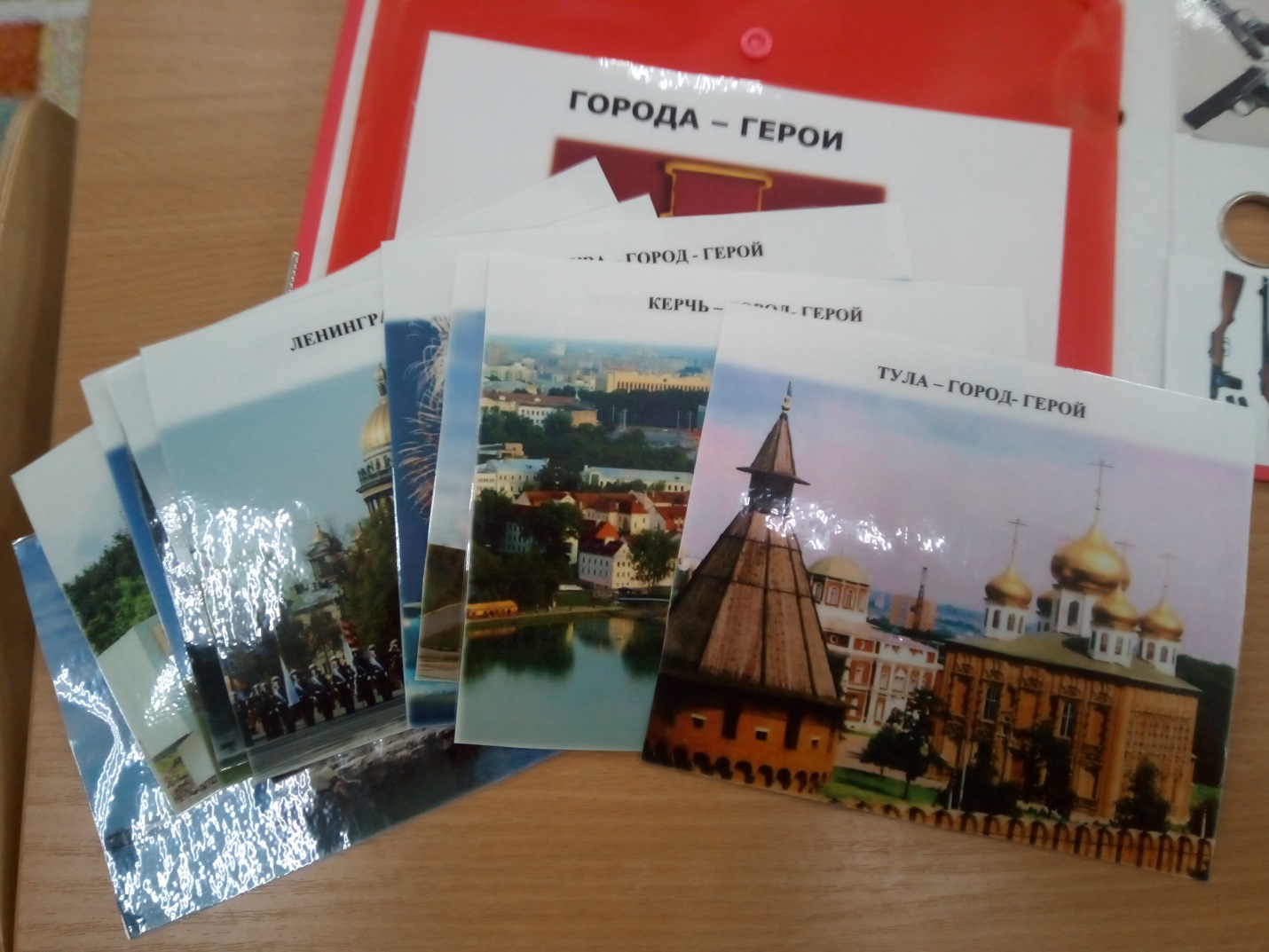 2. Пионеры - герои.Задачи: Дать детям представления о детях, принимавших участие в борьбе с немецкими захватчиками.Прививать детям чувство патриотизма и любви к Родине.Воспитывать смелость и силу духа.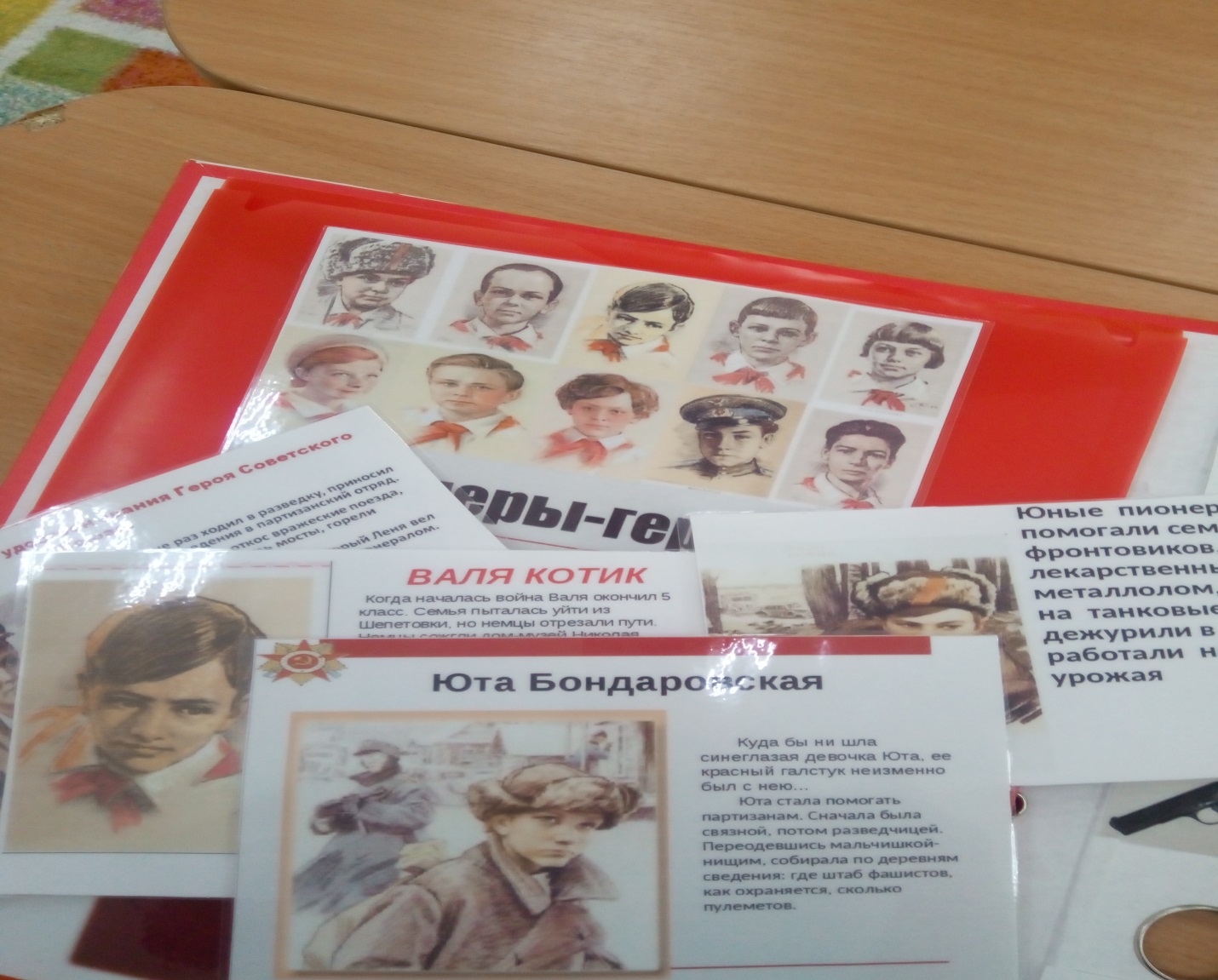 3. Стихи о войне.Задачи: Познакомить детей со стихотворениями детских писателей о войне.Помочь запомнить содержание текстовВоспитывать интерес к художественной литературе.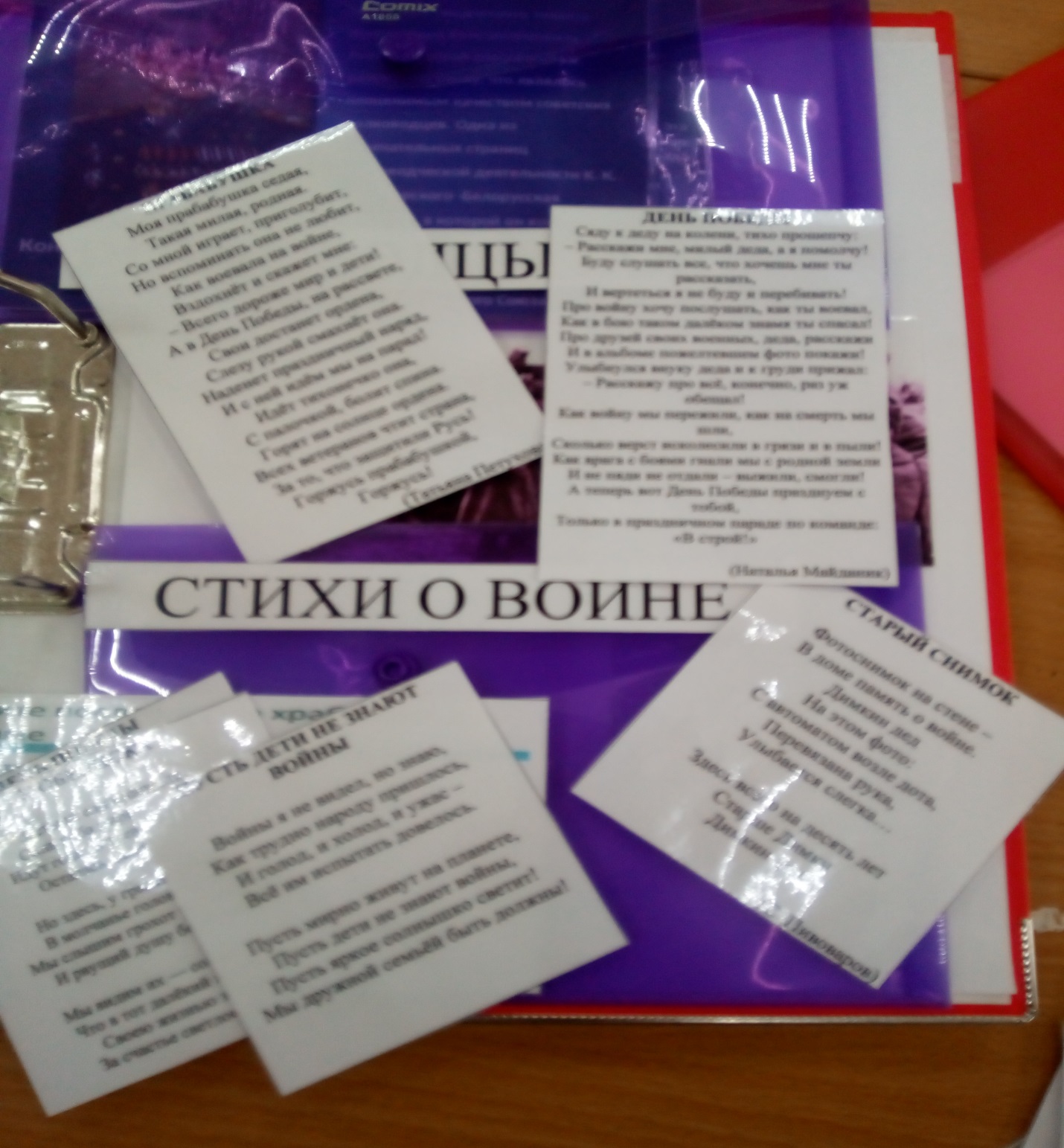 4. Полководцы ВОВ.Задачи: Познакомить детей с полководцами Великой Отечественной войны.Дать представления о том, в каких сражениях они участвовали.Воспитывать гордость за своих героев.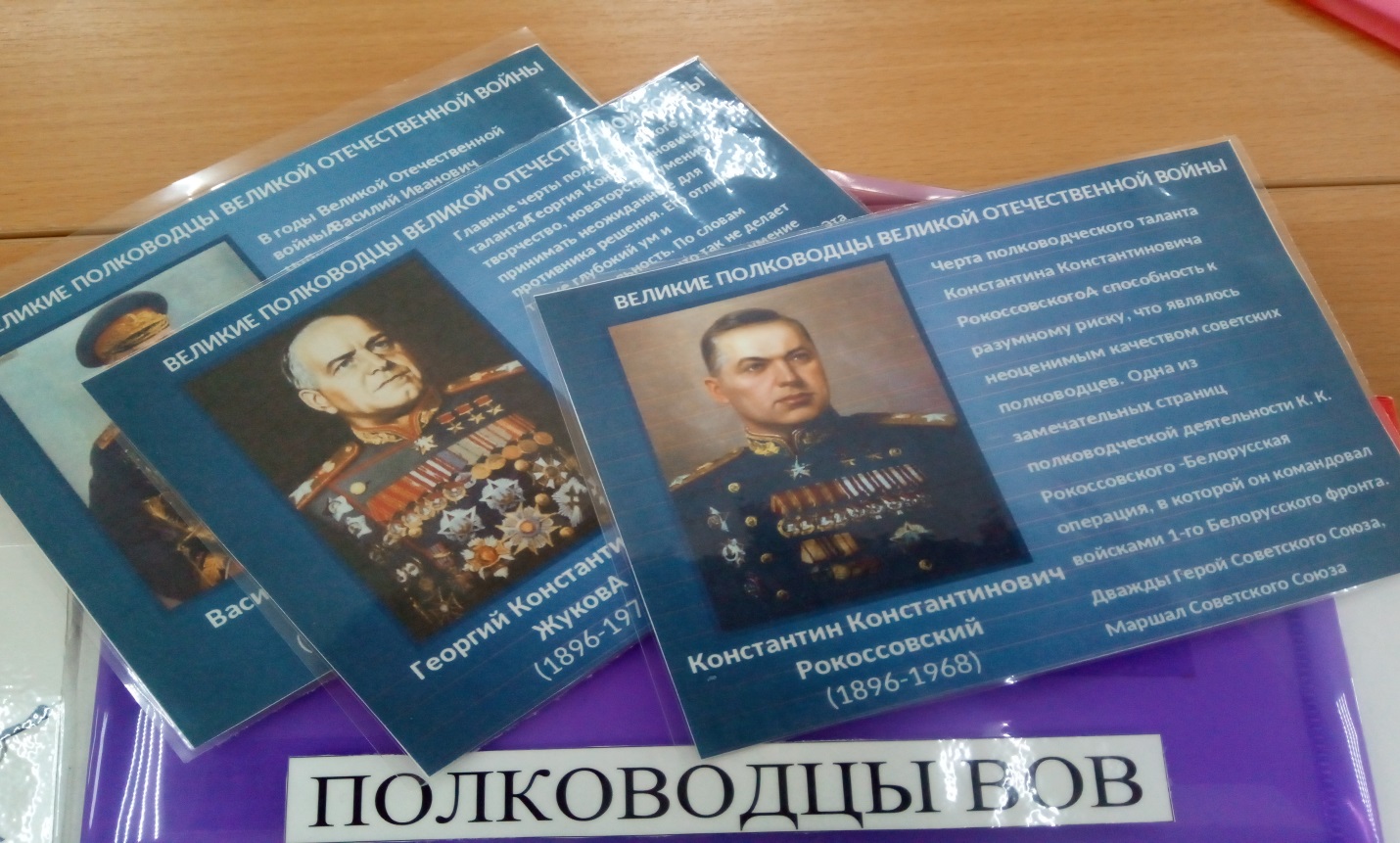 5. Дидактическая игра «Собери картинку»Задачи: Упражнять в выкладывании изображения из деталей.Развивать мышление и внимание.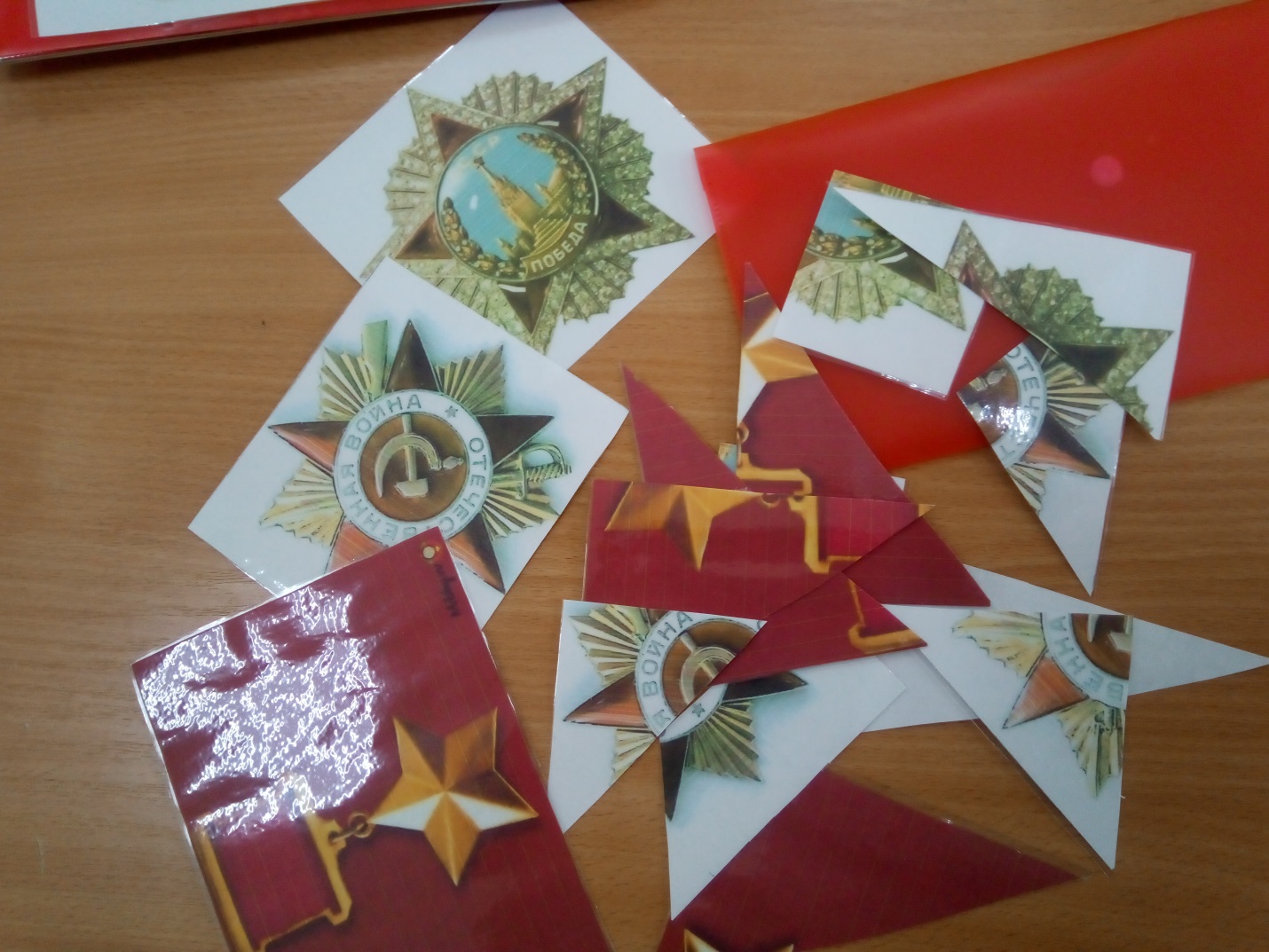 6. Пословицы и поговорки о смелости и героизме.Задачи: Знакомить детей с пословицами и поговорками о смелости.Объяснить детям их смысл.Воспитывать храбрость и веру в свои силы.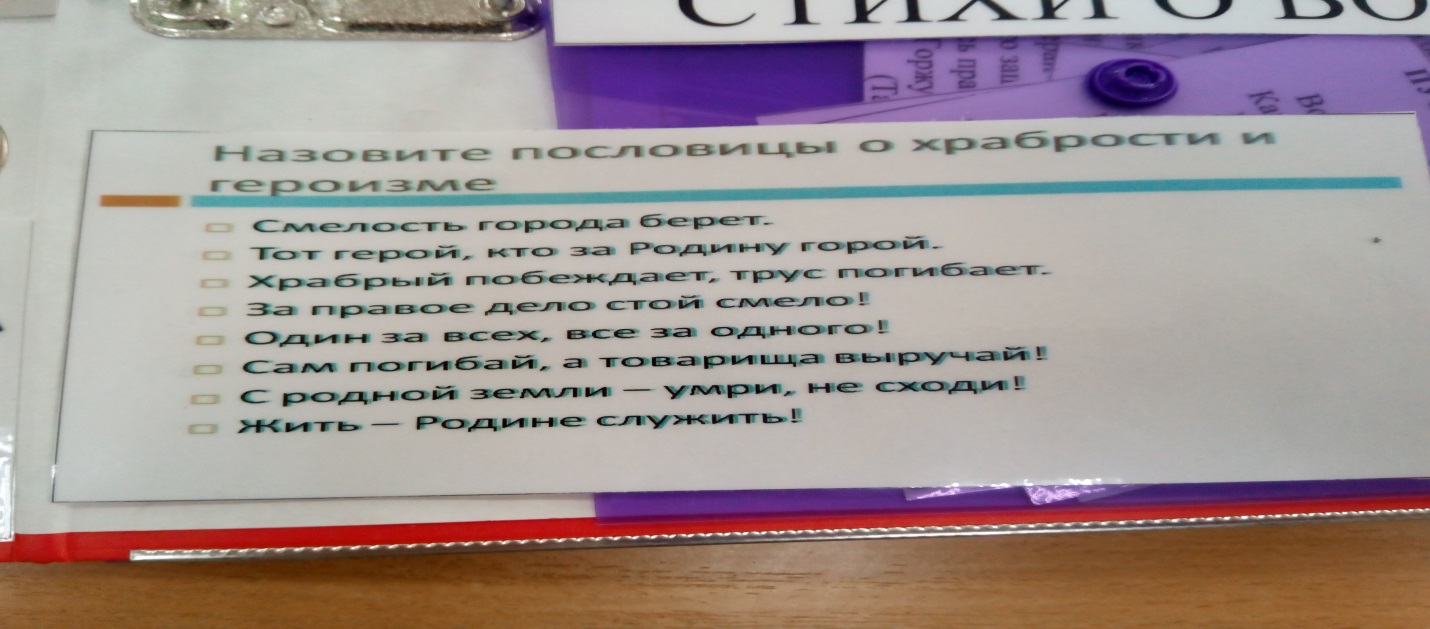 7. Ордена и медали времен ВОВЗадачи: Дать детям представление о том, что за подвиги в войне героев награждали.Воспитывать патриотизм.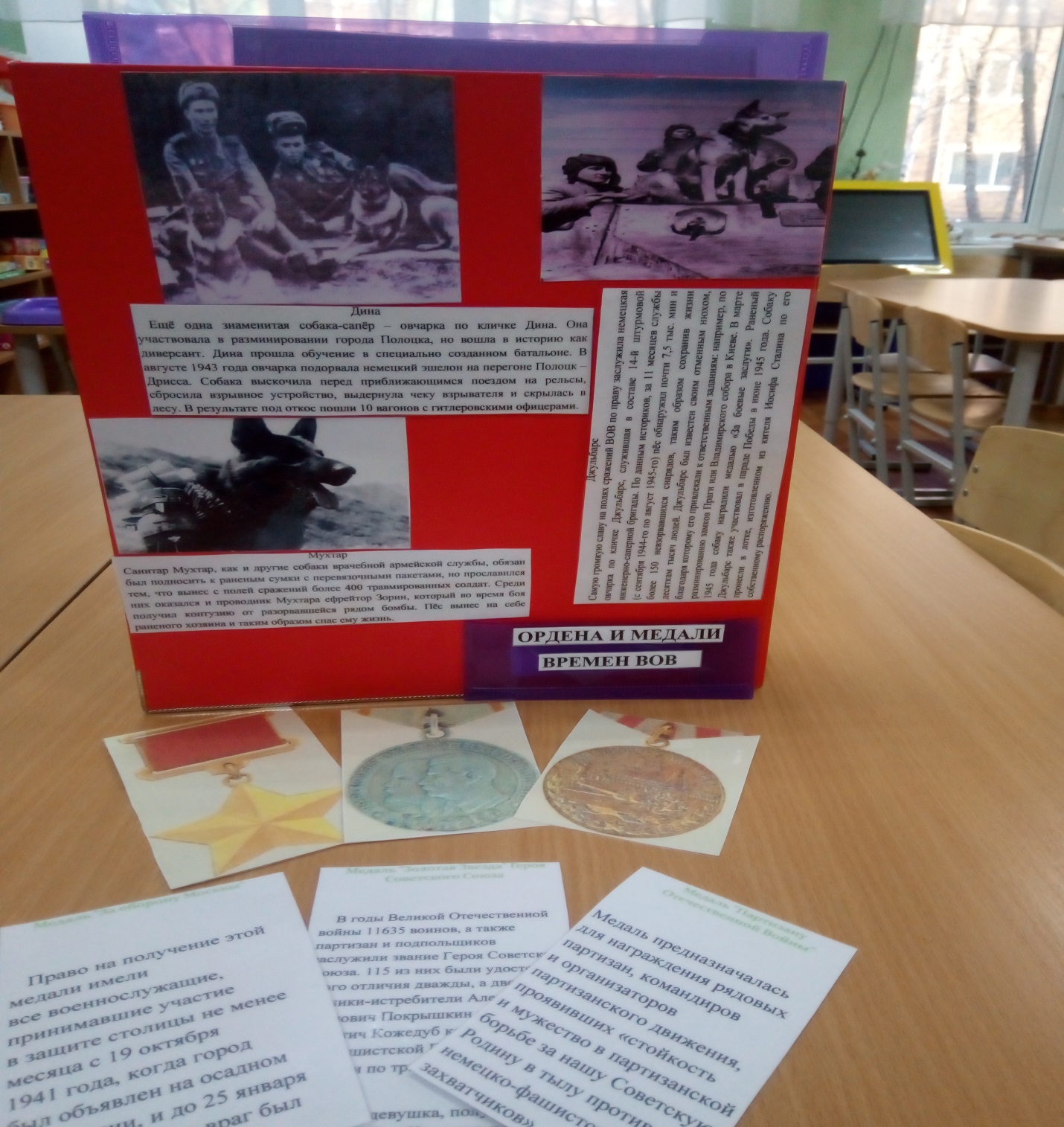 8. Лабиринты. (Задания для развития внимания и мышления)Задачи: Развивать логическое мышление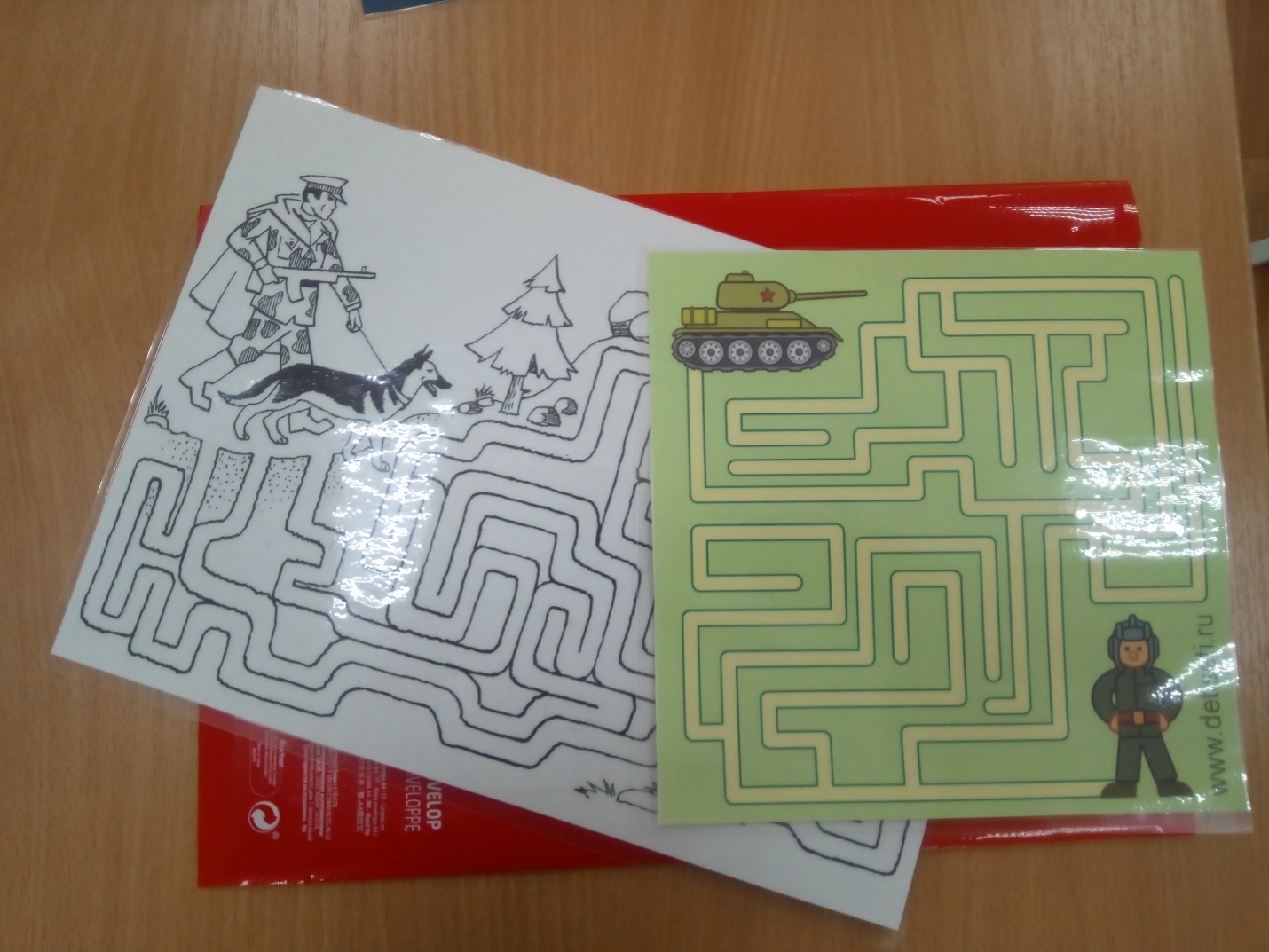 9.Игра «Лото- военная техника».Военная техника: на суше, в воде, в воздухе;Цель: совершенствовать ориентировку в пространстве; умение называть сухопутный, воздушный и морской транспорт.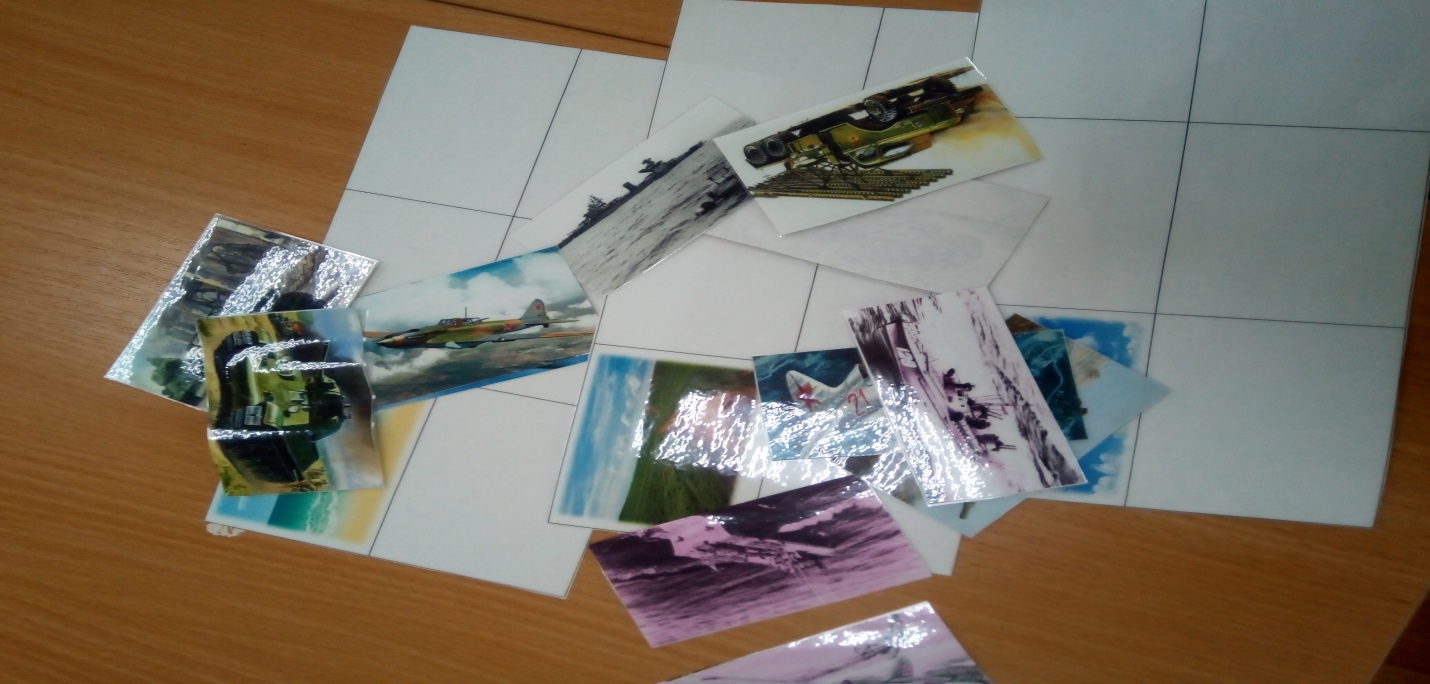 10. «Четвероногие герои ВОВ» (с описанием их героических поступках).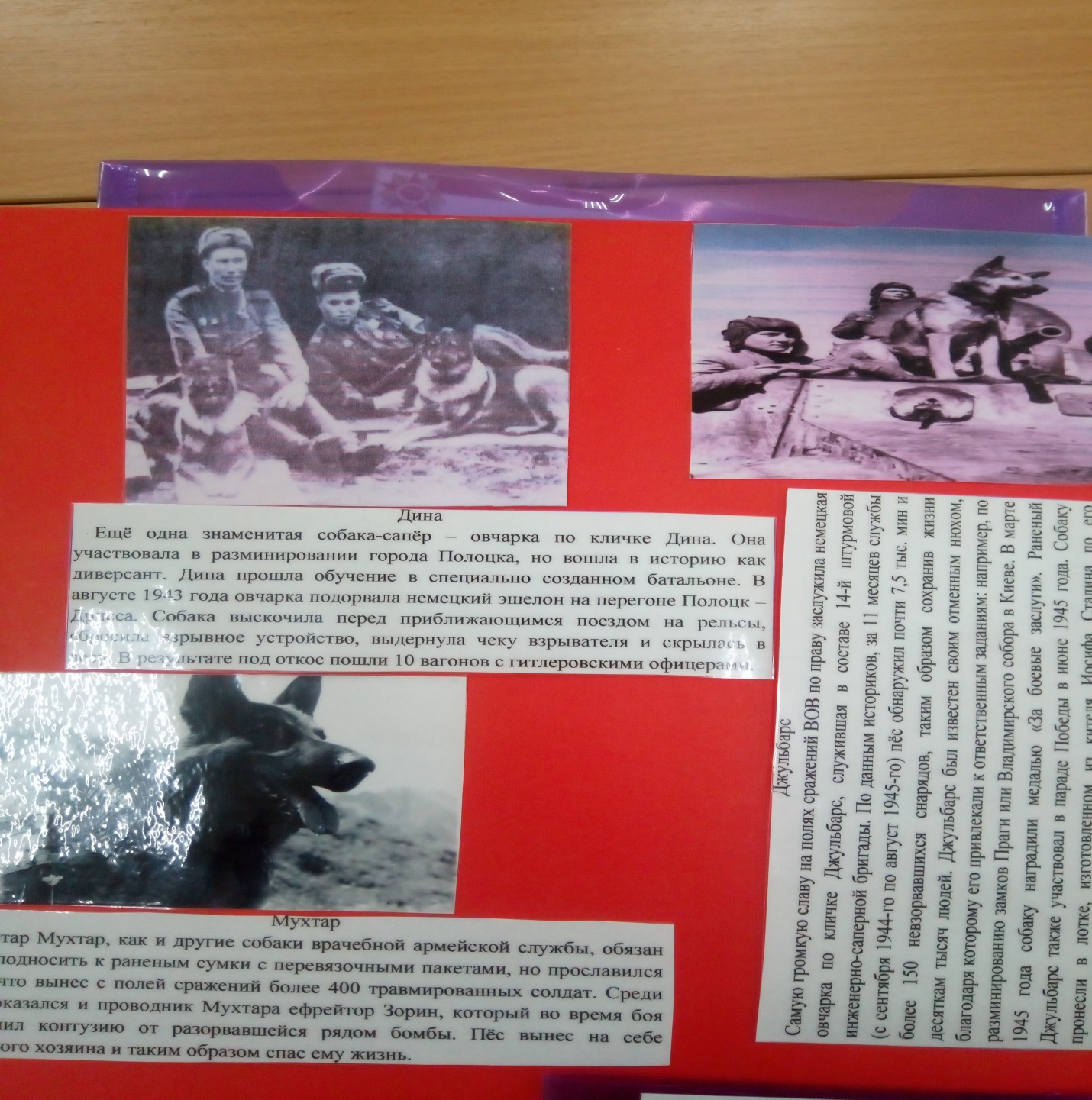 11. Рода войск в годы ВОВ 1941-1945гг.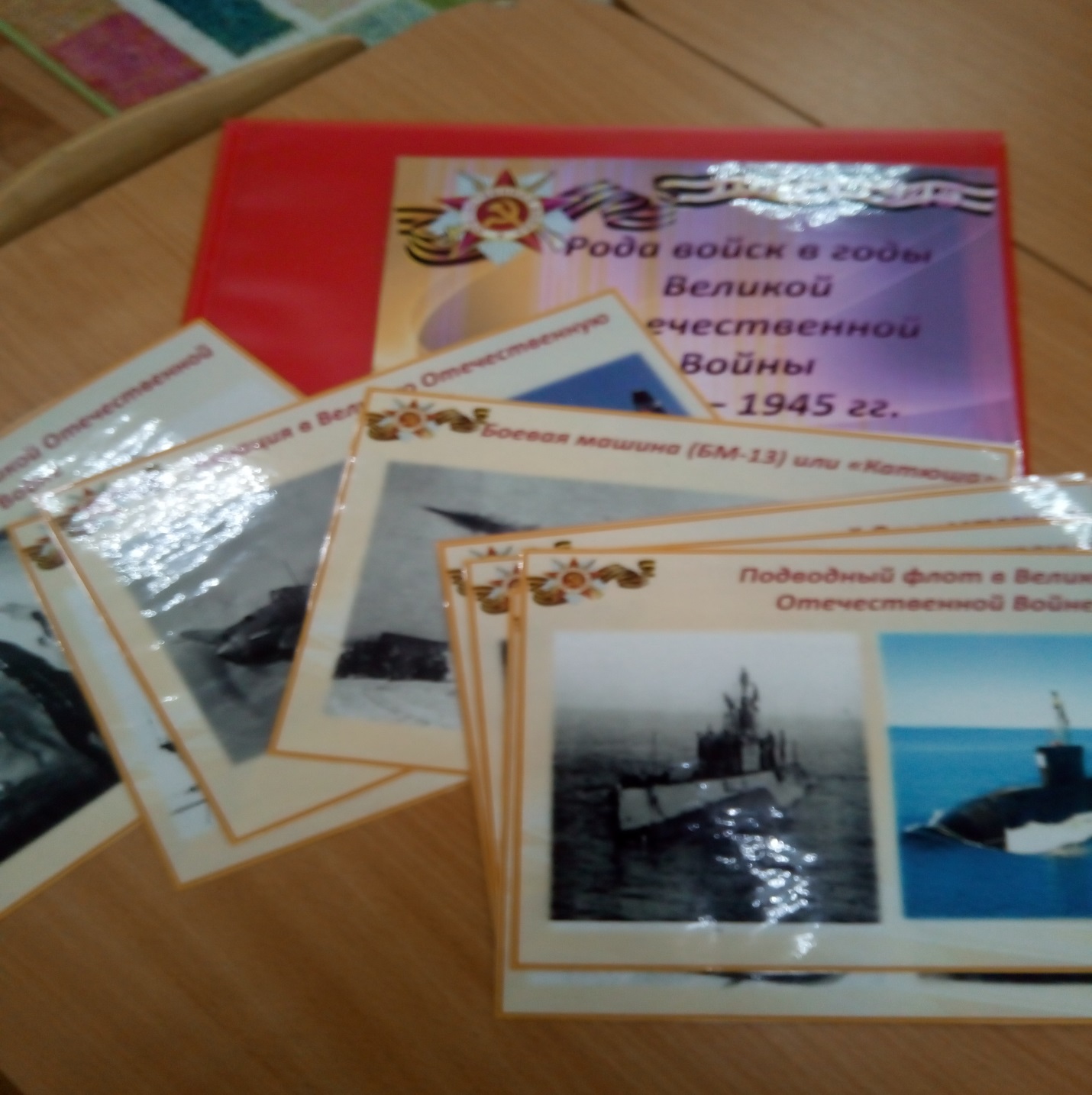 